DB-40DT 电梯门系统安装实训考核装置产品图片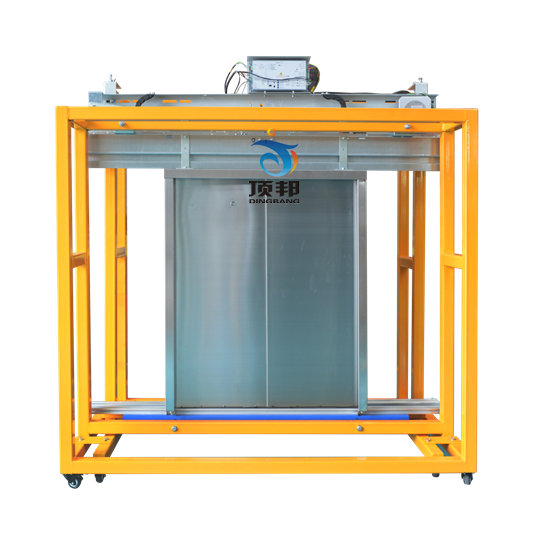 产品概述电梯门系统安装实训考核装置是根据当前电梯门系统装调和维保需求而开发的一种电梯门系统安装实训考核的平台。适用于各职业院校、技工类学校的电梯安装与维保、楼宇自动化、机电自动化等电梯相关专业以及职业资格鉴定中心和培训考核机构。电梯门系统安装实训考核装置主要由钢结构框架、门框、层门门扇、层门地坎、层门上坎、轿厢龙门架、轿厢门扇、轿厢门地坎、门机等部件组成 。学生根据随机文件资料说明，在钢结构框架上进行安装与调整，使其符合电梯门系统相关规范要求。另外，为能够使学生更方便的观看门系统结构，为能够使学生更方便的对轿门跟层门进行操作，该装置还可把轿门跟层门进行分离单独操作。产品特点整体外观简洁明了，占地空间小；方便学员对门系统内部结构的认识及操作；方便指导老师对于学员的操作指导及安全监管；采用真实机构器件，使学生学到的与实际应用的一致；轿门跟层门采用分离式设计方便学生操作。技术参数电源输入：单相三线 AC220V  50Hz；工作环境：海拔＜1000m；温度-10℃～+40℃；湿度＜95%RH无水珠凝结；环境空气中不应含有腐蚀性和易燃性气体；门机：永磁同步变频门机；门机电机额定电压：AC100/125V；门机电机额定转速：180r/min；门机电机额定功率：43/94W；开门宽度：800mm；门高度：1000mm；轿门材料：不锈钢板（可选）；层门材料：不锈钢板（可选）；整机功耗：≤0.5KW；整机重量：≤400KG；外形尺寸：1650mm×950mm×1800mm（长×宽×高）。配置清单配套工具清单实训项目电梯层门地坎的安装与调整；电梯轿厢门地坎的安装与调整；电梯层门门框的安装与调整；电梯层门上坎的安装与调整；电梯层门门扇的安装与调整；门机的安装与调整；电梯轿门的安装与调整； 门刀的安装与调试；电梯层门地坎与轿厢门地坎尺寸的调整；电梯门机参数的设置与调试；电梯开关门的调试； 电梯门系统的保养。序号名称数量单位备注钢结构框架1台材料：Q235 / 表面喷塑处理层门扇1套不锈钢门框1套不锈钢层门上坎1套材料：Q235 / 表面喷漆处理层门地坎1条铝合金层门地坎支架2个材料：Q235 / 表面电镀处理轿厢门扇1套材料：Q235 /表面喷塑处理永磁变频门机1套摆臂式异步门刀1套材料：Q235 / 表面电镀处理轿厢门地坎1条铝合金安装与测量工具1套详见配套工具清单随机资料1份实训指导书及相关说明书等资料序号名称型号数量单位备注水平尺6001把线坠2m1把带磁座卷尺3m1把开口扳手8～101把开口扳手10～121把开口扳手13～161把开口扳手14～171把开口扳手18～211把开口扳手19～221把开口扳手24～271把钢直尺300mm1把一字螺丝刀3×75mm1把十字螺丝刀3×75mm1把活动扳手12寸1把子弹头三位插板TS-103B1把